International Centre for Information Systems & Audit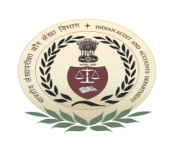 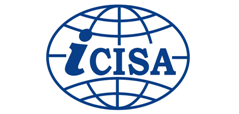 140th International Training ProgrammeON“Audit of e-Governance”(8th January to 2nd February 2018)Course Schedule140th ITP First week: 	e-Governance Framework and Project Implementation140th ITP Second week:	Data Analytics and Audit of e-Governance Projects140th ITPThird week: 	Study tour:	Implementation of e-Governance Projects140th ITP Fourth week: 	Emerging areas in e-GovernanceDate & DaySession 110:00– 11:15 HoursSession 110:00– 11:15 HoursSession 211:45 –13:00HoursSession 211:45 –13:00HoursSession 314:00 – 15:15 HoursSession 314:00 – 15:15 HoursSession 415:45 –17:00Hours08 Jan 2018MondayBriefing & Ice-breaking sessionBriefing & Ice-breaking sessionIntroducing IndiaIntroducing IndiaInauguration at SAI India HQrs (C&AG of India)Inauguration at SAI India HQrs (C&AG of India)Inauguration at SAI India HQrs (C&AG of India)08 Jan 2018MondayBriefing & Ice-breaking sessionBriefing & Ice-breaking sessionPresentation bySAI India participantPresentation bySAI India participantInauguration at SAI India HQrs (C&AG of India)Inauguration at SAI India HQrs (C&AG of India)Inauguration at SAI India HQrs (C&AG of India)08 Jan 2018MondayRoom no. 108Room no. 108Room no. 108Room no. 108Seminar HallSeminar HallSeminar Hall09 Jan 2018TuesdayDigital India and e-Kranti(10:00 – 11:45 Hours )11:45 -12:25 hours11:45 -12:25 hours12:30 hoursSocietal PlatformsSocietal PlatformsSocietal Platforms09 Jan 2018TuesdayDr. Ajay Kumar,Secretary(Defence Production)LunchLunchDeparture to CAG’s OfficeMs. K. GangaDy. Comptroller and Auditor General (Central Revenue Audit)Ms. K. GangaDy. Comptroller and Auditor General (Central Revenue Audit)Ms. K. GangaDy. Comptroller and Auditor General (Central Revenue Audit)09 Jan 2018TuesdayRoom no. 213HostelHostelHostelSeminar Hall at SAI India HQrsSeminar Hall at SAI India HQrsSeminar Hall at SAI India HQrs10 Jan 2018Wednesdaye-Governance Project Life cycle - Passport SevaProjecte-Governance Project Life cycle - Passport SevaProjecte-Governance Project Life cycle - Passport SevaProjecte-Governance Project Life cycle - Passport SevaProjectCOBIT: Enabling framework for IT systemsCOBIT: Enabling framework for IT systemsCOBIT: Enabling framework for IT systems10 Jan 2018WednesdayMr. Golok K. SimliChief Technology Officer, Passport seva, Ministry of External AffairsMr. Golok K. SimliChief Technology Officer, Passport seva, Ministry of External AffairsMr. Golok K. SimliChief Technology Officer, Passport seva, Ministry of External AffairsMr. Golok K. SimliChief Technology Officer, Passport seva, Ministry of External AffairsMs. Narmadha R.Director (Research & Innovation)Ms. Narmadha R.Director (Research & Innovation)Ms. Narmadha R.Director (Research & Innovation)10 Jan 2018WednesdayRoom no. 213Room no. 213Room no. 213Room no. 213Room no. 213Room no. 213Room no. 21311 Jan 2018ThursdayImplementation of e-Governance Project: An Implementer’s PerspectiveImplementation of e-Governance Project: An Implementer’s PerspectiveImplementation of e-Governance Project: An Implementer’s PerspectiveImplementation of e-Governance Project: An Implementer’s PerspectiveAutomation of Direct Taxes : e-TDS, OLTAS etc.Automation of Direct Taxes : e-TDS, OLTAS etc.Automation of Direct Taxes : e-TDS, OLTAS etc.11 Jan 2018ThursdayMr. Tanmoy ChakrabartyVice president, TCSMr. Tanmoy ChakrabartyVice president, TCSMr. Tanmoy ChakrabartyVice president, TCSMr. Tanmoy ChakrabartyVice president, TCSVisit to Centralized Processing Cell (TDS), GhaziabadVisit to Centralized Processing Cell (TDS), GhaziabadVisit to Centralized Processing Cell (TDS), Ghaziabad11 Jan 2018ThursdayRoom no. 213Room no. 213Room no. 213Room no. 213Aayakar Bhawan (Office of Income-tax department)Aayakar Bhawan (Office of Income-tax department)Aayakar Bhawan (Office of Income-tax department)12 Jan 2018FridayRisk assessment  in e-Governance ProjectsRisk assessment  in e-Governance ProjectsRisk assessment  in e-Governance ProjectsRisk assessment  in e-Governance ProjectsChange Management in e-Gov projectse-Governance :ICT creating rural entrepreneurship through CSC Schemee-Governance :ICT creating rural entrepreneurship through CSC Scheme12 Jan 2018FridayDr. Charru MalhotraAssociate Professor, IIPADr. Charru MalhotraAssociate Professor, IIPADr. Charru MalhotraAssociate Professor, IIPADr. Charru MalhotraAssociate Professor, IIPADr. Vashima ShubhaPricewaterhouseCoopers (PwC)Dr. Vashima ShubhaPricewaterhouseCoopers (PwC)Dr. Vashima ShubhaPricewaterhouseCoopers (PwC)12 Jan 2018FridayRoom no. 213Room no. 213Room no. 213Room no. 213Room no. 213Room no. 213Room no. 21313 Jan 2018SaturdaySocial programmeSocial programmeSocial programmeSocial programmeSocial programmeSocial programmeSocial programme14 Jan 2018SundayAgra VisitAgra VisitAgra VisitAgra VisitAgra VisitAgra VisitAgra VisitDate & DaySession 110:00 – 11:15 HoursSession 211:45 – 13:00 HoursSession 314:00 – 15:15 HoursSession 415:45 – 17:00 HoursSession 415:45 – 17:00 Hours15 Jan 2018MondayIntroduction to IDEA:ImportingExcel, MS Access, Text filesObtaining an overview of the data from Field Statistics, Grouping, History etc.Functions in IDEAandExtracting data relevant to auditGathering evidence for  errors in application controls,Duplicates -detection, exclusion etc.Gathering evidence for  errors in application controls,Duplicates -detection, exclusion etc.15 Jan 2018MondayMr. K.P. Singh Sr. Administrative Officer ( Research & Innovation )Mr. K.P. Singh Sr. Administrative Officer ( Research & Innovation )Mr. K.P. Singh Sr. Administrative Officer ( Research & Innovation )Mr. K.P. Singh Sr. Administrative Officer ( Research & Innovation )Mr. K.P. Singh Sr. Administrative Officer ( Research & Innovation )15 Jan 2018MondayRoom no. 111Room no. 111Room no. 111Room no. 111Room no. 11116 Jan 2018TuesdayUsing multiple databases:Join, Visual Connect, File compareAudit Sampling using IDEAHands on sessions : Audit of e-Governance Projects using IDEAHands on sessions : Audit of e-Governance Projects using IDEAHands on sessions : Audit of e-Governance Projects using IDEA16 Jan 2018TuesdayMr. K.P. Singh Sr. Administrative Officer ( Research & Innovation )Mr. K.P. Singh Sr. Administrative Officer ( Research & Innovation )Mr. K.P. Singh Sr. Administrative Officer ( Research & Innovation )Mr. K.P. Singh Sr. Administrative Officer ( Research & Innovation )Mr. K.P. Singh Sr. Administrative Officer ( Research & Innovation )16 Jan 2018TuesdayRoom no. 111Room no. 111Room no. 111Room no. 111Room no. 11117 Jan 2018WednesdayData Privacy : Concepts, Issues and implications, Right to be forgottenAssessment of Data privacy in Government projectsIntroduction to OWASP Top 10 vulnerabilitiesIntroduction to OWASP Top 10 vulnerabilitiesWeb Application security:Hands-on sessions17 Jan 2018WednesdayMr. Rahul SharmaCyber security advisorMr. Rahul SharmaCyber security advisorMr. Apurv KansalCyber security expertMr. Apurv KansalCyber security expertMr. Apurv KansalCyber security expert17 Jan 2018WednesdayRoom no. 213Room no. 213Room no.111Room no.111Room no.11118 Jan 2018ThursdayData Analytics in Public Audit:Principles and approachData analytics tool “Knime”:  Overview and hands-on sessionsData Analytics tool “Knime” : Hands-on sessions Data Analytics tool “Knime” : Hands-on sessions Data Analytics tool “Knime” : Hands-on sessions 18 Jan 2018ThursdayMs. Narmadha R.,Director (Research & Innovation)Mr. Deepak Viswanathan, Sr. Audit Officer, RTI, ChennaiMs. Narmadha R.,Director (Research & Innovation)Mr. Deepak Viswanathan, Sr. Audit Officer, RTI, ChennaiMs. Narmadha R.,Director (Research & Innovation)Mr. Deepak Viswanathan, Sr. Audit Officer, RTI, ChennaiMs. Narmadha R.,Director (Research & Innovation)Mr. Deepak Viswanathan, Sr. Audit Officer, RTI, ChennaiMs. Narmadha R.,Director (Research & Innovation)Mr. Deepak Viswanathan, Sr. Audit Officer, RTI, Chennai18 Jan 2018ThursdayRoom no. 111Room no. 111Room no. 111Room no. 111Room no. 11119 Jan 2018FridayTransforming Tax Payer’s Services – e-filing of Returns&Data Analytics in Income Tax departmentTransforming Tax Payer’s Services – e-filing of Returns&Data Analytics in Income Tax departmentCountry papers on “Audit of e-Governance” of respective SAIsCountry papers on “Audit of e-Governance” of respective SAIsCountry papers on “Audit of e-Governance” of respective SAIs19 Jan 2018FridayMr. Abhishek KumarJoint Director of Income Tax, (Systems)-2(2), CPC-TDS GhaziabadMr. Abhishek KumarJoint Director of Income Tax, (Systems)-2(2), CPC-TDS GhaziabadPresentation by the participantsPresentation by the participantsPresentation by the participants19 Jan 2018FridayRoom no. 213Room no. 213Room no. 213Room no. 213Room no. 21320 Jan 2018SaturdaySocial ProgrammeSocial ProgrammeSocial ProgrammeSocial ProgrammeSocial Programme21 Jan 2018SundaySocial ProgrammeSocial ProgrammeSocial ProgrammeSocial ProgrammeSocial ProgrammeDate & DaySession 110:00 – 11:15 HoursSession 211:45 – 13:00 HoursSession 211:45 – 13:00 HoursSession 314:00 – 15:15 HoursSession 415:45 – 17:00 Hours22 Jan 2018MondayStudy tour to HyderabadStudy tour to HyderabadStudy tour to HyderabadStudy tour to HyderabadStudy tour to Hyderabad23 Jan 2018Tuesday24 Jan 2018WednesdayCultural trip to Cultural trip to Cultural trip to Cultural trip to Cultural trip to 25 Jan 2018ThursdayAuditAuditAuditAuditAudit26 Jan 2018FridayRepublic Day CelebrationsRepublic Day CelebrationsCultural programme at iCISACultural programme at iCISACultural programme at iCISA27 Jan 2018SaturdaySocial ProgrammeSocial ProgrammeSocial ProgrammeSocial ProgrammeSocial Programme28 Jan 2018SundaySocial ProgrammeSocial ProgrammeSocial ProgrammeSocial ProgrammeSocial ProgrammeDate & DaysSession 110:00 – 11:15 HoursSession 211:45 – 13:00 HoursSession 314:00 – 15:15 HoursSession 415:45 – 17:00 Hours29 Jan 2018MondayTheme Country DayTheme Country DayCountry papers on “Audit of e-Governance” of respective SAIsCountry papers on “Audit of e-Governance” of respective SAIs29 Jan 2018MondayVisit of H.E. High Commissioner of Trinidad & Tobago to IndiaVisit of H.E. High Commissioner of Trinidad & Tobago to IndiaPresentation by the participantsPresentation by the participants29 Jan 2018MondayAuditoriumAuditoriumRoom No 213Room No 21330 Jan 2018TuesdayCyber laws and legal issues in implementation of e-governance projectsCyber laws and legal issues in implementation of e-governance projects30 Jan 2018Tuesday--Mr. Pavan DuggalCyber law expert and Sr. Advocate, Supreme court of IndiaMr. Pavan DuggalCyber law expert and Sr. Advocate, Supreme court of India30 Jan 2018TuesdayRoom no. 213Room no. 213Room no. 213Room no. 21331 Jan 2018WednesdayIntegrity issues in e-ProcurementIntegrity issues in e-Procuremente-Procurement : Hands-on sessionse-Procurement : Hands-on sessions31 Jan 2018WednesdayMr. Jitendra Kohli, Managing DirectorElectronicTender.com (India) Pvt. Ltd.Mr. Jitendra Kohli, Managing DirectorElectronicTender.com (India) Pvt. Ltd.Mr. Jitendra Kohli, Managing DirectorElectronicTender.com (India) Pvt. Ltd.Mr. Jitendra Kohli, Managing DirectorElectronicTender.com (India) Pvt. Ltd.31 Jan 2018WednesdayRoom no. 213Room no. 213Room no. 111Room no. 11101 Feb 2018Thursday		GSTN : Challenges in implementation- Areas of concern		GSTN : Challenges in implementation- Areas of concernFollow up and impact  of AuditFollow up and impact  of Audit01 Feb 2018ThursdayMs. Suhasini Gotmare, Director(CRA/CERA/RTC) O/o the Director General of Audit (CR), New DelhiMs. Suhasini Gotmare, Director(CRA/CERA/RTC) O/o the Director General of Audit (CR), New DelhiMr. Manish KumarPrincipal Director (Scientific Departments)Mr. Manish KumarPrincipal Director (Scientific Departments)01 Feb 2018ThursdayRoom no. 213Room no. 213Room no. 213Room no. 21302 Feb 2018FridayCountry papers on “Audit of e-Governance” of respective SAIsCountry papers on “Audit of e-Governance” of respective SAIsValedictionValediction02 Feb 2018FridayPresentation by the participantsPresentation by the participantsValedictionValediction02 Feb 2018FridayRoom no. 213Room no. 213AuditoriumAuditorium